enTouch Announces 2021 Cyber Season DealsLeading Provider Offers Gift Cards and Savings on Internet, Streaming & TV ServicesHouston, TX – November 15, 2021 – enTouch, a provider of high-speed internet, TV and phone services, today announced its limited-time Black Friday and Cyber Monday promotions. Deals are available in each of its serviceable areas throughout Houston, starting November 15th.Cyber Season is here! With all the new demands on internet connectivity, enTouch is offering top speeds with special holiday savings for new customers, including but not limited to: Texans in enTouch serviceable areas can get Gig Internet (speeds up to 940 Mbps) for just $54.99 + free professional install + $200 Visa® gift card. Gift card offer ends December 10th. Offer valid for new customers ordering online.These limited time offers provide eligible new customers options of great value and the opportunity to switch to enTouch and customize their home entertainment and remote work experiences with fast, reliable, award-winning internet. For specifics on offers and coupon codes, please visit www.entouch.net or the appropriate landing page linked above. ### About RCN, Grande Communications, Wave Broadband and enTouchRCN Telecom Services, LLC (www.rcn.com) Grande Communications (www.mygrande.com), Wave Broadband (www.wavebroadband.com) and enTouch Systems (www.entouch.net) form the sixth largest US cable operator and provide award-winning* high-speed internet, broadband communications solutions, digital TV, phone services and fiber optic solutions for residential and business customers across the United States. Together, RCN, Grande and Wave serves areas of Massachusetts, Chicago, Pennsylvania, New York City, and metropolitan Washington, DC (RCN); Texas (Grande Communications and enTouch Systems) and Washington, Oregon and California (Wave Broadband).Media Contact Zoe Cushman Matter Communications  rcn@matternow.com  617-874-5201 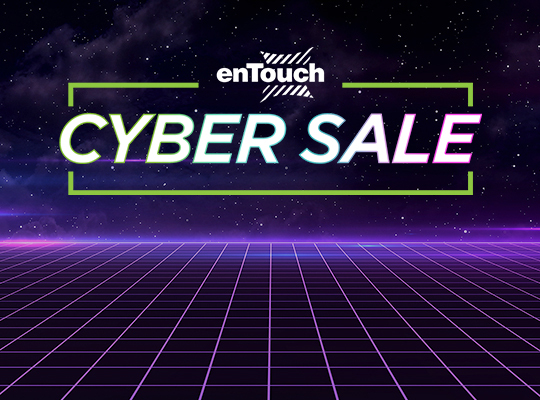 